Name: 						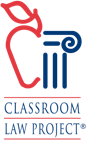 Classroom Law Project Current EventEssential QuestionsThe 2020 Election: Part 2 - Super Tuesday and BeyondDirections: As you read through news and other resources about this short 2020 Oregon legislative session and the Cap and Trade Bill before the Senate, consider the following questions:What do you think are the most common reasons candidates drop out of the race?


How has this primary season surprised you so far?


Based on Super Tuesday, do you have any predictions for the states who will be voting during the rest of March 2020? What do you base your predictions on?
How do you think voter access or voter suppression is affecting the primary process?



Which of the remaining candidates (in either party) appeals to you most and why?